KAJ ŽE ZNAM?            						IME:_____________VPIŠI MANJKAJOČA  ŠTEVILA.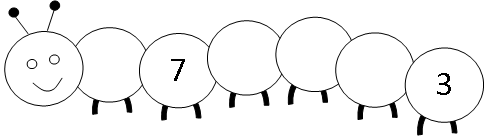 NADALJUJ  ZAPOREDJE  ŠTEVIL.1, 3, 5, ____, ____10, 8, ____, ____, 2ŠTEVILA V  OBLAKU UREDI  OD NAJMANJŠEGA DO NAJVEČJEGA.10     8    2     7     ___, ___, ___,___PREŠTEJ IN ZAPIŠI  ŠTEVILO.IZRAČUNAJ. 6 + 4 = ____			10 – 8 = ____		9 – 7 = ____7 – 3 = ____			5 + 2 = ____		2 + 8 = ____       + 0 = ____ 		6 – 6 = ____		3 – 3 = ____ZAPIŠI  RAČUN.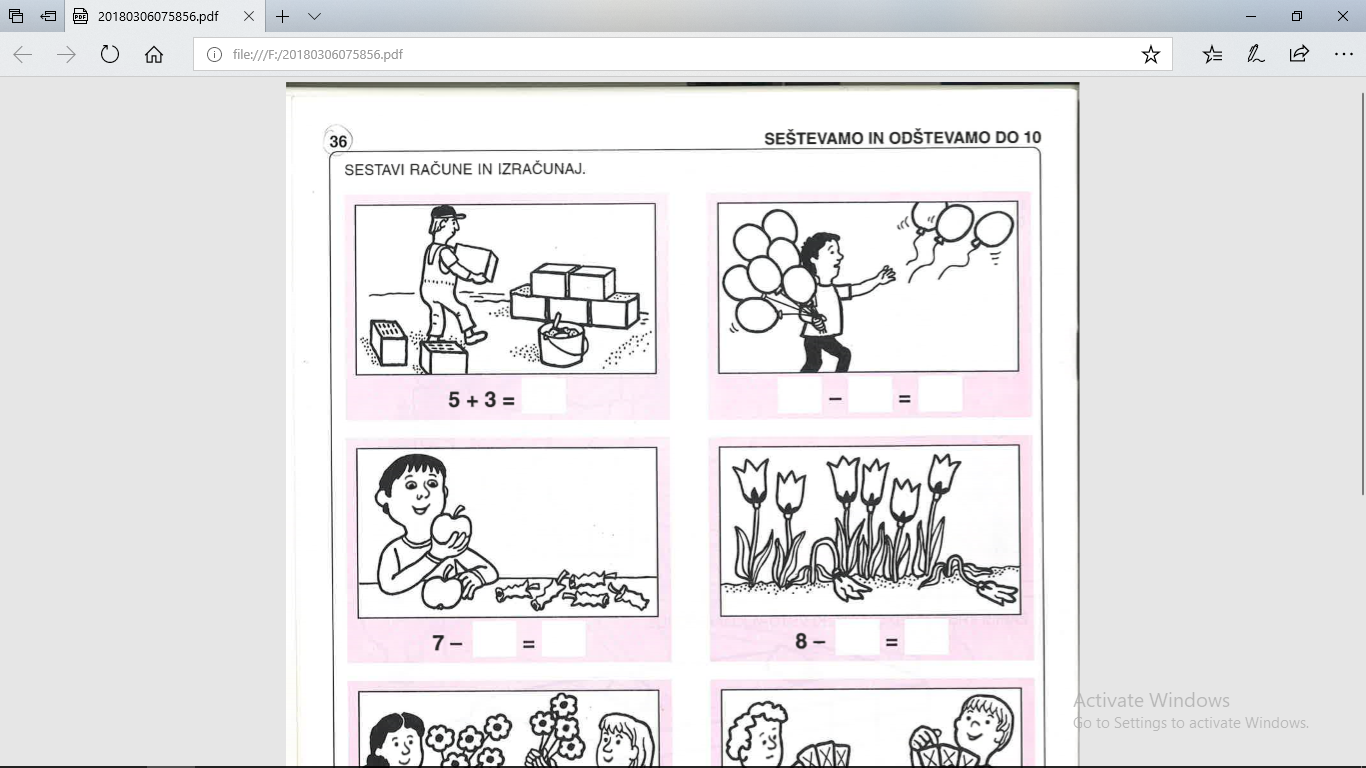 _______________________			_______________________